Zpravodaj pro incoming 11/2014 Novinky z Pražské informační služby – Prague City TourismNové turistické informační centrum na Václavském náměstíNový web PrahyDo Prahy za pivemDen otevřených dveří na Ministerstvu dopravyPIS – PCT podpoří setkání nákupčích Der TOUR v PrazePIS – PCT na festivalu TourfilmVečerní prohlídky Staroměstské radnice v angličtině, němčině a češtiněProhlídka Národního divadla v angličtině	Významná výročí	Památky a zajímavosti:	Pražský hradKatedrála sv. Víta, Václava a VojtěchaVyšehradŽidovské muzeumNárodní galerieCestovní ruch a gastronomie:	Novela tržního řádu zakáže průvodcům nabízet své služby před Staroměstskou radnicíDelifestSvatomartinská vína a husaPrague Coffee FestivalNově v listopaduPrávě probíháNa co se můžeme těšitVýluky a doprava:	Omezení provozu metraUzavírka Mánesova mostuŠtefánikova (Anděl – Újezd)Přehled krátkodobých omezení tramvajového provozu v listopaduNovinky z Pražské informační služby – Prague City TourismNové turistické informační centrum na Václavském náměstí28. 10. 2014 otevíráme nové turistické informační centrum PIS – PCT v bývalém stánku s občerstvením v horní části Václavského náměstí před budovou Orbisu č. 796/42 na rohu se Štěpánskou ulicí. Otevřeno bude denně od 10:00 do 18:00 hodin. Kromě turistických informací a prospektů Prahy bude také nabízet shodné služby s ostatními TIC PCT, tj. prodej vlastivědných vycházek, vstupenky sítí TicketPro, TicketPortal a Colosseum, okružní jízdy, celodenní jízdenky MHD, Prague Card a prodej drobných upomínkových předmětů s logem Prahy.Nový web PrahyVizuálně i obsahově atraktivní je nový turistický portál Prahy, který v říjnu spustila Pražská informační služba – Prague City Tourism. Na doméně www.prague.eu najdou čeští i zahraniční turisté informace o tom, jaká místa a akce stojí v metropoli za pozornost. Web zároveň nabízí inspiraci rodinám s dětmi, gurmetům i těm, kteří chtějí objevovat současnou tvář metropole. Do Prahy za pivemNová kampaň PIS-PCT na posílení domácího cestovního ruchu probíhá od 27. října do 30. listopadu 2014. V jejím rámci mohou zájemci využít 36 speciálních pivních nabídek a akční ceny na ubytování ve vybraných hotelech. Na webu kampaně http://www.doprahyzapivem.cz/ najdete tipy a zajímavosti z oblasti pivní gastronomie – kde ochutnat pivo z produkce pražských minipivovarů nebo kam zajít nakoupit exotické pivo lahvové. V sekci "Ke stažení" si můžete zdarma stáhnout Pivního průvodce Prahou a Pivní kuponovou knížku, které vaší návštěvě Prahy dodají ten správný říz. Den otevřených dveří na Ministerstvu dopravy Srdečně Vás zveme na den otevřených dveří v budově Ministerstva dopravy dne 17. 11. 2014 od 10:00 do 16:00 hodin, který je pořádán ve spolupráci s PIS – PCT.PIS – PCT podpoří setkání nákupčích DERTour v PrazeListopadový workshop mezinárodního cestovního koncernu DERTour přivede do Prahy na 2 500 zástupců evropských cestovních kanceláří. Pražská informační služba – Prague City Tourism se stala partnerem této B2B akce a poskytne proto jejím účastníkům na šest desítek profesionálních průvodců a zároveň představí Prahu jako turistickou destinaci během kontraktačního setkání na výstavišti v Letňanech. Další na: http://www.praguecitytourism.cz/cs/media/tisk/pis-pct-podpori-setkani-nakupcich-der-tour-v-praze-10623 PIS – PCT na festivalu TourfilmZástupci Pražské informační služby – Prague City Tourism po tři dny trvání festivalu TOURFILM poskytovali v Karlových Varech informace a materiály o Praze. Červená dodávka, stojící pod Velkým sálem hotelu Thermal, se stala ve dnech od 9. do 11. října „detašovaným informačním centrem“, kam zavítali návštěvníci festivalu, turisté i karlovarští. Z vystavených materiálů lidé nejvíce oceňovali praktického průvodce městem Praha do kapsy a mapu památek a architektury.Cizojazyčné prohlídkyVečerní prohlídka Staroměstské radnice v angličtině			          1. a 8. listopaduVečerní prohlídka Staroměstské radnice v němčině            		 	    22. listopaduVečerní prohlídka Staroměstské radnice v češtině            		      15. a 29. listopadusraz před věží Staroměstské radnice vždy ve 20:00, cena prohlídky s průvodcem 160,-Kč/osoba, omezený počet účastníkůNárodní divadlo v angličtině							      22. a 23. listopadu Začátek prohlídky  v 10:30 ve slavnostním vestibulu historické budovy, vstup hlavním vchodem, cena 250,-Kč/osoba.Další vycházky pro děti i dospělé a přednášky PIS–PCT naleznete v našem E-shopu.Významná výročí	  3.11.1984 zahájení provozu na prodloužené trase metra C do Holešovic 30 10.11.1994 do provozu byla uvedena trasa B 5 pražského metra z Nových Butovic do Zličína 2011.11.1939 zemřel Jan Opletal, student medicíny, který byl těžce zraněn při protinacistické                                                 demonstraci 28. 10. 1939 (narozen 1. 1. 1915) 7512.11.1989 svatořečení Anežky České 2515.11.1939 manifestace studentů vysokých škol a obyvatelstva proti německým okupantům na                                                                                                     pohřbu Jana Opletala v Praze 7517.11.1939 násilné uzavření českých vysokých škol německými okupanty 7517.11.1989 demonstrace proti komunismu na Národní třídě v Praze 2521.11.1344 Jan Lucemburský položil základní kámen ke stavbě gotické katedrály sv. Víta v Praze,                    biskup Arnošt z Pardubic byl zároveň jmenován pražským arcibiskupem 670Památky a zajímavosti    Pražský hradOd 1. listopadu 2014 do 31. března 2015 je hradní areál otevřen od 6:00 do 23:00 hodin. Návštěvnické objekty – Starý královský palác, expozice Příběh Pražského hradu, Bazilika sv. Jiří, Zlatá ulička s věží Daliborkou, Obrazárna Pražského hradu, Prašná věž, Rožmberský palác – jsou přístupné od 9:00 do 16:00 hodin. Expozice Svatovítský poklad a Velká jižní věž katedrály od 10:00 do 17:00 hodin. Jízdárna Pražského hradu, Císařská konírna a Tereziánské křídlo od 10:00 do 18:00 hodin. Kalendář akcí. Slavnostní střídání vojáků Hradní stráže s fanfárami a výměnou standarty probíhá vždy v 12:00 hodin na 1. nádvoří, střídání na stanovištích probíhá každou celou hodinu od 7:00 do 20:00 hodin. Virtuální prohlídka.Zahrady Pražského hradu a Jelení příkop vč. turistické trasy s výjimkou Zahrady na Baště, která je otevřena od 6:00 do 23:00, jsou uzavřeny.  Zámecký park v Lánech je uzavřen.Dušičky pod Pražským hradem - 1. a 2. 11. 2014, 11:00 – 21:00O svátečním dni Všech svatých a Památce všech zesnulých budou Zahrady pod Pražským hradem výjimečně pro návštěvníky otevřeny až do 21 hodin. Zahrady, osvětlené lampami, loučemi a svíčkami, budou zpřístupněny všem těm, kteří nemohou o svátcích domů, všem, kteří by chtěli zapálit svíčku na památku svých blízkých, všem, kteří se chtějí na chvíli zastavit a zavzpomínat si v unikátní atmosféře s výhledem na pražské panorama. Otevřeno bude všech pět zahrad a trojdílná Sala Terrena s nástěnnými malbami. Návštěvníkům bude k dispozici čaj, mošt z jablek, hrušek a vína, svařené víno, sušené ovoce a jablka ze zahrad. Možnost zakoupit i svíčky. Vstup z Valdštejnské ulice u Senátu ČR, 300 m od stanice metra Malostranská. Vstupné dobrovolné Katedrála sv. Víta, Václava a VojtěchaOtevírací doba Po - So: 9:00 - 16:00 hodin, Ne: 12:00 – 16:00 (poslední možný vstup v 15:40 hodin) Bohoslužby v českém jazyce jsou slouženy v Po – Čt: 7:00, Pá: 7:00 a 18:00, So: 7:00, Ne: 8:30 a 10:00 hodin. Mimořádné bohoslužby 13. 11. v 18:00 sv. Anežka, 22. 11. v 18:00 vigilie sv. CecílieVirtuální prohlídkaPro návštěvníky bez vstupenky je vymezen prostor pod západní kruchtou. Návštěvy církevních osob, poutníků či účastníků adorací, liturgií apod. zpoplatněny nejsou. V průběhu církevních obřadů však není prohlídka chrámu možná. Hrobka českých králů je z technických důvodů uzavřena.            Dovolujeme si upozornit všechny návštěvníky, že provoz katedrály podléhá bezpečnostnímu režimu sídla prezidenta republiky. Návštěvní provoz katedrály může být proto omezen i v době běžných otevíracích hodin. Změny v otevírací době:  15.11. 	13:00 – 16:00, setkání ministrantů, mše svatá v 10:30 hodin27.10.	  9:00 – 16:00, přijetí do katechumenátu v 16:30,  žehnání adventního věnce + nešpory v 18:00 VyšehradDo 31. března jsou všechny expozice – Staré purkrabství, Gotický sklep, Cihelná brána, Kasematy a Galerie Vyšehrad – otevřeny od 9:30 do 17:00 hodin. Bazilika sv. apoštolů Petra a Pavla je otevřena Po, Út, St, Pá, So 10:00 – 18:00, Čt 10:00 – 17:30 a v neděli 10:30 – 18:00 hodin. Prohlídka Baziliky během církevních obřadů a koncertů není dovolena. Každý 1. a 3. víkend v měsíce vždy v 11:00 a 14:00 hodin se můžete zúčastnit komentované prohlídky odsvěcené kaple Stětí sv. Jana Křtitele a každý 2. a 4. víkend opět v 11:00 a 14:00 hodin komentované prohlídky Martinských kasemat.Židovské muzeumŽidovské muzeum (Starý židovský hřbitov, Maiselova synagoga, Španělská synagoga, Pinkasova synagoga, Klausová synagoga a Obřadní síň) jsou do 28. 3. 2015 otevřeny od 9:00 do 16:30 hodin. Staronová synagoga (Židovská obec) je otevřena od 9:00 do 17:00 hodin, Jeruzalémská synagoga je do 31. 3. 2015 uzavřená. Nový židovský hřbitov (Želivského) je otevřen od neděle do čtvrtka od 9:00 do 16:00 hodin, v pátek od 9:00 do 14:00 hodin. Starý židovský hřbitov na Žižkově (Fibichova) je s výjimkou židovských svátků otevřen v pondělí a středu od 11:00 do 15:00, v pátek od 9:00 do 13:00 a je přístupný zdarma. Zavíracím dnem ve všech objektech je sobota. Staronová synagoga je dne 7. 11. otevřena do 15:05, 14. 11. do 14:55, 21. 11. do 14:45 a 28. 11. do 14:40 hodin.Národní galerieOd 17. 10. 2014 je otevřena nová dlouhodobá expozice v Salmovském paláci: Umění 19. století od klasicismu k romantismu, která představí vybraná díla malby a plastiky prvních dvou třetin 19. století. Nová instalace ukáže nejvýznamnější část kmenového fondu Národní galerie v Praze obohacenou o zápůjčky, které jsou svým významem v kontextu vývoje umění 19. století nezastupitelné. Jedinečná sbírka, koncipovaná v chronologické linii do stylových, tematických a autorských celků, představí také rakouské a německé umění.Cestovní ruch a gastronomieNovela tržního řádu zakáže průvodcům nabízet své služby před Staroměstskou radnicí5. listopadu vejde v platnost novela tržního řádku, která zakáže průvodcům lákat turisty pod orlojem na Staroměstském náměstí. Změnou tržního řádu jim vyčlení několik jiných míst, čímž chce nabídku rozptýlit po městě. Hana Fuková ze Sdružení průvodců ČR sdělila ČTK, že rozhodnutí vítá, ale je také třeba pořadatele výletů kontrolovat. Teď není k provádění po Praze třeba osvědčení, kvalita je proto různá. Množí se i stížnosti, že průvodci si upravují historii, či úplně fabulují. Situaci to ale nevyřeší, podle náměstka primátora Václava Novotného je třeba změna zákona. Praha chce proto oslovit ministerstvo pro místní rozvoj. "Průvodcovství je vedeno jako živnost volná. V 90. letech převládl názor, že trh si to přebere. Jenže trh si nevybral to nejkvalitnější, ale to nejlevnější," řekl k tématu již dříve Novotný. Zdroj (ČTK)Delifest – Commonwealth, Whiskey, Burger & Rock14. - 16. 11. 2014Druhý podzimní Delifest přinese návštěvníkům to nejlepší ze zemi Commonwealthu: australská a jihoafrická vína, novozélandské jehněčí, britské fish&chips, irská a skotská whisky, indická kuchyně, barbadoský a jamajský rum nebo kanadské palačinky s javorovým sirupem, to vše s multikulturní kulisou uprostřed pražských Vinohrad v Grébovce.Svatomartinská vína a husaV období od 11. listopadu můžete různým způsobem přivítat a ochutnat svatomartinská vína či husu. Navštívit můžete například tyto akce: 	Svatomartinské v Botanické zahraděSvatomartinské slavnosti a pečená husa na NáplavceSvatomartinská plavba Svatomartinské slavnosti na JiřákuLetenská husa a košt svatomartinského vínaFestival Mladých vín na pěší zóně před OC PalladiumPrague Coffee Festival15. - 16. 11. 20143. ročník festivalu, během kterého můžete v hale č. 40 v Ptažské tržnici v Holešovicích ochutnat kávy z českých i zahraničních pražíren, a to jak na espresso barech a v alternativních přípravách, tak také formou cuppingu. V rámci přednášek, orientovaných na odbornou i laickou veřejnost, se dozvíte něco o pražení od Ralfa Rüllera z pražírny The Barn, o chemickém složení mléka nebo o současné kávové kultuře, kterou mapuje na svých cestách projekt European Coffee Trip. Na workshopech se naučíte, jak na alternativní přípravy a když by snad na Vás padla únava, můžete si odpočinout ve festivalové chill out zóně nebo se potěšit kulturním programem.Nově v listopadu   Dušičky pod Pražským hradem	1. a 2. 11. 2014, 11:00 – 21:00O svátečním dni Všech svatých a Památce všech zesnulých budou Zahrady pod Pražským hradem výjimečně pro návštěvníky otevřeny až do 21 hodin a osvětlené lampami, loučemi a svíčkami.Zahrady budou zpřístupněny všem těm, kteří nemohou o svátcích domů, všem, kteří by chtěli zapálit svíčku na památku svých blízkých, všem, kteří se chtějí na chvíli zastavit a zavzpomínat si v unikátní atmosféře s výhledem na pražské panorama.Otevřeno bude všech pět zahrad a trojdílná Sala Terrena s nástěnnými malbami.Návštěvníkům bude k dispozici čaj, mošt z jablek, hrušek a vína, svařené víno, sušené ovoce a jablka ze zahrad. Možnost zakoupit i svíčky.Vstup z Valdštejnské ulice u Senátu ČR, 300 m od stanice metra Malostranská.Vstupné dobrovolné Lisa Stansfield	1. 11. 2014, 20:00Anglická zpěvačka, jedna z největších hvězd R´n ´B, soulu a popu 80. a 90.tých let, vystoupí poprvé v ČR, a to v pražské Lucerně.Festival vědy a techniky	1. – 5. 11. 2014Týden vědy a techniky AV ČR je nejrozsáhlejší vědecký festival v České republice, který pořádá Akademie věd ČR. Letošní čtrnáctý ročník proběhne v několika městech ČR a v Praze máte možnost zúčastnit se dnů otevřených dveří, výstav, přednášek, filmů, seminářů, workshopů, prezentací, panelových diskuzí, exkurzí, on-line přenosů, vědeckých experimentů, soutěží a kvízů.Stanley Clark Band	3. 11. 2014, 21:00Čtyřnásobný vítěz Grammy a "živoucí jazzová legenda" se představí v Lucerna Music Baru. Za 40 let své kariéry nahrál stovky alb, složil hudbu k mnoha filmům a hrál snad s každým.Jatka 78	5. 11. 2014Jatka78 jsou otevřeným prostorem, který nabízí ideální podmínky pro žánr nového cirkusu. Je to místo vhodné pro vystupování, zkoušení i vzdělávání, otevřené českým i zahraničním souborům, které je mohou využívat nejen pro rezidenční projekty a představení, ale i pro workshopy, konference, diskuze, přednášky, výstavy a happeningy. Jatka78 jsou důležitým krokem k vytvoření prvního komplexního kulturního centra ve střední a východní Evropě. Měla by se také stát domovskou scénou Cirku La Putyka, který celý projekt inicioval.Benediktini v srdci Evropy 800 – 1300. „Otevři zahradu rajskou“	7. 11. 2014 – 15. 3. 2015Na výstavě ve Valdštejnské jízdárně bude shromážděno více než 250 exponátů architektonických, sochařských, dále památek knižní malby a především zlatnictví a ostatního uměleckého řemesla, které budou zapůjčeny z významných sbírkových a církevních institucí ze šesti středoevropských zemí a Švýcarska. K nejcennějším vystaveným dílům bude patřit Vyšehradský kodex, nejslavnější iluminovaný rukopis románské doby na českém území, jehož originál zpřístupní Národní knihovna veřejnosti v moderní době vůbec poprvé. Výstavu doplní expozice v Galerii Klementinum v Národní knihovně ČR, která představí produkci břevnovského skriptoria na přelomu 10. a 11. století na unikátním a dosud společně nikdy neprezentovaném souboru rukopisů z okruhu Korunovačního evangelistáře Vratislava II. zvaný Vyšehradský kodex. Čeští skladatelé dětem	7. 11. 2014, 19:00V rámci Roku české hudby pořádá Kühnův dětský sbor v Českém muzeu hudby koncert, na jehož programu jsou díla Jana Křtitele Vaňhala, Josefa Bohuslava Foerstera, Bedřicha Smetany, Antonína Dvořáka, E. F. Buriana, Bohuslava Martinů, Dalibora C. Vačkáře a Jana Vičara. Fed Cup	8. – 9. 11. 2014Finále letošního ročníku mezi českými tenistkami a hráčkami Německa bude hostit O2 arena.José Carreras & Vanessa-Mae	11. 11. 2014, 20:00Vystoupení světoznámého tenora a houslistky spolu s Českým národním symfonickým orchestrem pod taktovkou dirigenta Davida Gimeneze a hostem - slavnou irskou sopranistkou Celine Byrne - na charitativním koncertu v O2 areně.Rudolfinští mistři - díla dvorních umělců Rudolfa II. z českých soukromých sbírek	12. 11. 2014 – 29. 3. 2015Vystavena budou díla Bartholomea Sprangera, Hanse von Aachen, Josepha Heintze st., Pietera Stevense, Dirka de Quade van Ravesteyn, Matthiase Gundelacha, Adriaena de Vries, několika dosud anonymních zajímavých rudolfínských děl, a také soubor grafických listů. Muzeum města Prahy, v jehož hlavní budově se výstava koná, doplní výstavu o několik exponátů ze svých sbírek.Jack White	13. 11. 2014, 20:00Americký zpěvák, producent, příležitostný herec, propagátor vinylových desek a jeden z nejproduktivnějších a nejúspěšnějších hudebníků současnosti vystoupí v Karlínském Fóru.Lenny Kravitz	13. 11. 2014, 20:00V rámci první etapy svého světového turné vystoupí v O2 areně.Festival swingové hudby	13. – 14. 11. 2014Na 17. ročníku se v Národním domě na Vinohradech milovníkům swingové a jazzové hudby představí saxofonistka a zpěvačka Grace Kelly, Bohemia Big Band, Ondřej Havelka & Melody Makers a Swing Quintet Praha s Evou Pilarovou.Noc divadel	15. 11. 2014Součást evropského projektu European Theatre Night, který prezentuje divadlo tvořivým způsobem v netradiční formě. V České republice proběhl první ročník v roce 2013. Zúčastnilo se jej 80 amatérských i profesionálních divadel a souborů z 25 českých a moravských měst a navštívilo jej přes 40 000 diváků. Společným tématem byl vyhlášen Rok české hudby.Einstürzende Neubauten	15. 11. 2014, 18:00Legendy industriálního rocku vystoupí v rámci evropského turné v Retro Music Hall. Klavírní festival Rudolfa Firkušného	15. - 22. 11. 20142. ročník festivalu pro milovníky klavírní hry. Na čtyřech festivalových večerech vystoupí:15. 11.	Ivo Kahánek a Berliner Philharmoniker + Sir Simon Rattle ve Smetanově síni Obecního domu16. 11. 	Jitka Čechová v Dvořákově síni Rudolfina20. 11. 	Pierre-Laurent Aimard (Francie) v Dvořákově síni Rudolfina22. 11. 	Giovanni Bellucci (Itálie) v Dvořákově síni RudolfinaKarina Gauvin	18. 11. 2014, 19:30Italská altistka Sara Mignardo musela, bohužel, kvůli změně v operním angažmá svůj očekávaný listopadový koncert odřeknout. Na koncertu v Rudolfinu za doprovodu Collegia 1704 s dirigentem Václavem Luksem ji však zastoupí neméně věhlasná interpretka barokní hudby, žádaná kanadská sopranistka. Czech Press Photo	20. 11. 2014 – 31. 1. 2015V Brožíkově síni Staroměstské radnice v Praze proběhne v 17:00 hodin slavnostní ceremoniál předání cen 20. ročníku. Současně se v Křížové chodbě a Rytířském sále otevře výstava Czech Press Photo 2014 včetně výstavy Grantu primátora (Eduard Erben).La Bayadére	20. a 21. 11. 2014První a druhou premiéru romantického baletu o chrámové tanečnici z exotického prostředí Indie na hudbu Ludwiga Minkuse, který je dědictvím pozdního romantismu, nastuduje ve Státní opeře mexický choreograf Javier Torres.Dee Dee Bridgewater	23. 11. 2014, 19:30Hvězdná americká jazzová zpěvačka a držitelka tří Grammy vystoupí ve velkém sále Lucerny. Do České republiky se vrátí s programem k zatím poslední nahrávce Eleanora Fagan (1917-1959): To Billie With Love From Dee Dee, na které vzdává hold jazzové legendě Billie Holiday. Cecilia Bartoli	24. 11. 2014, 19:30Fenomenální koloraturní mezzosopranistka, mnohonásobná laureátka cen Grammy, která odhaluje pozapomenuté hudební podklady z překvapivých míst celého světa, vystoupí v Dvořákově síni Rudolfina.ZaZ	29. 11. 2014, 20:00Jedna z největších hvězd současné francouzské scény, zpívající hlavně jazz a šansony, vystoupí ve Fóru Karlín.Apres Ski Praha	29. – 30. 11. 2014Pestrý program pro milovníky zimních sportů a zábavy na náplavce Rašínova nábřeží. Právě probíhá   Vášeň, sen a ideál	do 2. 11. 2014Průřez tvorbou nejvýraznějších osobností českého secesního sochařství v Zámku Troja.Přelet nad loutkářským hnízdem	do 2. 11. 201423. ročník přehlídky tvorby profesionálních i amatérských loutkářů v Divadle Minor.Vivat Musica! Tóny, barvy, tvary	do 9. 11. 2014Národní galerie vybrala významná díla napříč rozsáhlou historií a z každé ze svých sbírek čítající Sbírku starého umění, Sbírku umění 19. století, Sbírku současného a moderního umění, Sbírku grafiky a Sbírku orientálního umění. Díla, prezentovaná ve Veletržním paláci, se svými motivy dotýkají samé podstaty hudby. Struny podzimu	do 9. 11. 2014Jazz, world music, současná vážná hudba, dávné tradice i nejžhavější současnost, to vše v interpretaci absolutní světové špičky. 19. ročník mezinárodního hudebního festivalu, v listopadu ještě vystoupí:	  3.11.	Chris Thile & Brad Mehldau 			Velký sál Lucerny  5.11.	Hugh Masekela & Larry Willis		Dvořákova síň Rudolfina  9.11.	Estrella Morente				Stavovské divadloPoklady staré Číny	do 9. 11. 2014Výstava devadesáti předmětů včetně dvou figurín vojáků ze slavné „hliněné armády“ prvního císaře dynastie Čchin zapůjčených z význačných muzeí v ČLR, které zachycují období pěti tisíce let čínských dějin od neolitu až po poslední vládnoucí dynastii v konírně Pražského hradu. Nekonvenční žižkovský podzim	do 13. 11. 201418. ročník mezinárodního hudebního festivalu. 14 koncertů na 14 místech Žižkova, Vinohrad a Prahy 2. Kromě vážnějších témat jako jsou například Duchovní hudba a Jaroslav Seifert či Missa elegans přinese také koncert věnovaný nejslavnějším kabaretním písním a humoru staré Prahy. Malostranské komorní slavnosti	do 30. 11. 201412. ročník mezinárodního festivalu pražské komorní hudby v Hlavním sále Valdštejnského paláce, který je přehlídkou toho nejlepšího, co může především česká interpretační scéna nabídnout. V listopadu ještě vystoupí 2.11. Kvarteto Martinů, 16.11. Veronika Hajnová – mezzosoprán, Martin Kasík – klavír a 30. 11. Jitka Čechová – klavír a Komorní filharmonie Pardubice. Vstup zdarma.Stanislav Libenský Award 2014 – Tančící dům	do 14. 12. 2014Jediná mezinárodní soutěžní výstava skla na světě, do které se mohou hlásit čerství absolventi.Festival Brikcius	do 18. 12. 20143. ročník cyklu koncertů komorní hudby v Domě U Kamenného zvonu, v jehož rámci vystoupí český violoncellista František Brikcius, francouzská klavíristka Justine Verdier, česká violoncellistka Anna Brikciusová a sourozenecké violoncellové Duo Brikcius.Lucas Cranach: Žehnající Jezulátko	do 31. 12. 2014Ve sbírce Národní galerie se nachází soubor asi dvaceti deskových obrazů, které lze spojit s činností Lucase Cranacha staršího a jeho dílny. Většina těchto maleb je v galerii vystavena, některé jsou uloženy v depozitářích – to byl i případ oboustranně malované desky s žehnajícím Jezulátkem a Kristem Trpitelem, která byla zrekonstruována a je nově vystavena ve Šternberském paláci.Sbírka francouzského umění	do 31. 12. 2014Sbírku Národní galerie, která vznikla na základě předem stanoveného záměru představit určující vývojové proměny francouzského umění od romantismu 19. století k umělcům otevírajícím cestu umění 20. století, můžete shlédnout ve Veletržním paláci.V zákopech První světové války	do 31. 12. 2014Výstava ve Vojenském historickém ústavu na Žižkově si klade za cíl ukázat konflikt z pohledu těch, kteří jím byli zasaženi přímo a nejvíce – tedy z pohledu obyčejných vojáků, ať již byli na straně Rakouska-Uherska či vítězných států. Na osudech několika z nich je zde válka prezentována jako událost, která, ačkoliv byla vnímána každým z nich různě, je všechny navždy poznamenala.Auto v proměnách času	do 4. 1. 2015V Museu Kampa bude představen jeden z nejdražších obrazů Andyho Warhola – Daimler Motorkutsche (1886) und Benz Patent-Motorwagen (1886) z roku 1987. Unikátní dílo má rozměry 2,34 x 6,40 m, je vytvořené technikou akrylu na plátně, a ačkoliv se jedná o serigrafii, je jedinečné tím, že vzniklo na zakázku a existuje jen jeden tisk. Výstavu a téma auta doplňují díla dalších českých autorů, kteří toto téma zpracovali, mimo jiné Theodor Pištěk, Kamil Lhoták, Bedřich Dlouhý a další.Josef Váchal: Magie hledánído 4. 1. 2015Výstava v Domě U Kamenného zvonu je věnována vztahu Josefa Váchala (1884-1969) k magii a okultismu. Na příkladu díla tohoto dosud nedoceněného solitéra poukazuje na esoterické podněty, přesahující uplatňování vnějších magických atributů a rekvizit v moderním umění obecně.Jan Švankmajer: Naturalia	do 31. 1. 2015Museum Kampa představuje výběr z díla významného českého výtvarníka a tvůrce surrealistických filmů. Kromě autorových objektů jsou vystavené také autentické africké rituální sochy a masky a renesanční a barokní tisky fantaskních zvířat z jeho soukromé sbírky. Smrt kmotřička	do 23. 2. 2015Výstava v Českém muzeu hudby zaměřená na umělecké ztvárnění smrti – jednoho z nejsilnějších a nadčasových inspiračních zdrojů v hudbě, literatuře, dramatu, filmu či ve výtvarném umění. Prostřednictvím uměleckých děl vzniklých na území Čech a Moravy v průběhu uplynulého tisíciletí může návštěvník vnímat také obecně kulturní aspekty smrti a jejich proměny. Mezi vystavenými vzácnými exponáty vynikají barokní tisky, unikátní kresby Josefa Čapka z koncentračního tábora, autografy Dvořákova Requiem a Sukovy symfonie Asrael nebo legendami opředený náhrobek Svatá holčička. Součástí výstavy jsou také originální díla známých umělců Olbrama Zoubka, Vladimíra Franze nebo Karla Stádníka.This Place	do 2. 3. 2015V Centru DOX probíhá světová premiéra monumentálního uměleckého projektu This Place, který představí práce 12 světových fotografů a jejich pohled na Izrael – jeho historii, geografii, jeho obyvatele, každodenní život a význam, který tato země má pro zbytek světa. V rámci projektu se představí Wendy Ewald, Martin Kollar, Josef Koudelka, Jungjin Lee, Gilles Peress, Fazal Sheikh, Stephen Shore, Rosalind Solomon, Thomas Struth, Jeff Wall, Nick Waplington a autor projektu Frederic Brenner. Tato jména představují jednu z nejoriginálnějších skupin umělců, která kdy spolupracovala na jediném projektu a řadí se k jednoznačně nejuznávanějším fotografům, kteří se kdy zabývali otázkou Izraele a Západního břehu Jordánu z uměleckého hlediska.Vltava a Podskalí z archivu spolku Vltavan	do 26. 4. 2015Nejstarší existující profesní spolek, založený 11. června 1871 v pražském Podskalí, představí v podskalské celnici na Výtoni vybrané předměty ze svého archivu. Vystavené obrazy zachycují život na Vltavě nebo zaniklé Podskalí a také představují portréty protektorů a dalších významných osobností spolku Vltavan. Nechybí nejstarší kniha zápisů spolku se zápisem ze zakládající schůze nebo medaile, které získal Alois Hrašek, člen Vltavanu a účastník závodů v plavání na 400 a 1500 m na Olympijských hrách v Antverpách v roce 1920. Alfons Mucha: Slovanská epopej	do 31. 12. 201520 monumentálních obrazů z dějin a mýtů slovanských národů ve Velké dvoraně Veletržního paláce.Secese – Vitální umění 1900	do 31. 12. 2015Toulouse-Lautrec, Kotěra, Tiffany, Gočár, Gallé, Mucha, van der Velde, Daum, Sucharda, Chéret, Anýž, Hoffmann, Olbrich, G. & E. Spitzer, Bílek, Oliva, Hansal, Marold, Drtikol….Expozice v pražském Obecním domě představí výběr špičkových děl české a evropské secese ze sbírek Uměleckoprůmyslového musea v Praze. prosinecNová země	12. 12. 2014, 19:00Premiéra poloscénického provedení opery v Národním divadle, která byla v letech 1934-36 pro toto divadlo napsána, avšak nikdy nezazněla. Její kontroverzní příběh o drsné kolektivizaci sovětské vesnice, vycházející z románu ruského spisovatele Fjodora Gladkova, přiměl prvorepublikové ministerstvo školství a národní osvěty k tomu, aby z moci úřední a z politických důvodů operu zakázalo. České doteky hudby	16. 12. 2014 – 6. 1. 2015Festival zaměřený na klasickou hudbu je sedmým největším profesionálním hudebním festivalem v ČR a jeho cílem je nabídnout vrcholnou klasickou hudbu v oblasti orchestrální, komorní a recitálové tvorby. Na festivalu vystoupí 16.12. Andrej Baranov, vítěz houslové soutěže královny Alžběty II. 2012 (Španělský sál Pražského hradu), 19. 12. v Novoměstské radnici Marisa Blanes na klavír a Heroldovo kvarteto, 20. 12. Alžběta Poláčková (soprán) a Artemiss trio (sál Bohuslava Martinů v Lichtenštejnském paláci), 22. 12. David Vávra, vernisáž výstavy v Novoměstské radnici: Šumné stopy - Šumná města a promítání filmu Šumné stopy – Šumná města s hudebním doprovodem a koncert Magdalény Šestákové a Jaromíra Klepáče (oba klavír), 26. 12. ve Smetanově síni Obecního domu Barocco Sempre Giovane a hosté, 27.12. Jiří Jirmal (kytara) a jihoamerické inspirace (Sukova síň Rudolfina), 28. 12. Vassily Primakov (klavír) a Severočeská filharmonie Teplice v Smetanově síni Obecního domu, 2. 1. Borodinovo kvarteto a Claudi Arimany (flétna) ve Smetanově síni Obecního domu a 6. 1. zahraje festivalový orchestr v Smetanově síni Obecního domu díla Čajkovvského, Šostakoviče a Dvořáka.Galakoncert roku české hudby	17. 12. 2014, 19:00Asociace hudebních festivalů České republiky a Asociace symfonických orchestrů a pěveckých sborů České republiky pořádají k Roku české hudby v 02 Areně tento galakoncert, na kterém vystoupí sólisté Anna Maria Martinez, Eva Urbanová, Ramón Vargas a Adam Plachetka. Juan Diego Flórez	22. 12. 2014, 19:30Jedna z nejzářivějších světových operních hvězd, tenorista Juan Diego Flórez, přijede do Prahy v rámci svého evropského turné L’Amour a vystoupí v Smetanově síni Obecního domu.Galavečer profesionálního boxu	30. 12. 2014, 19:00Největší galavečer profesionálního boxu a K1 proběhne opět v pražské Lucerně. Letošní ročník bude výjimečný. V rámci galavečera se budou loučit tři legendy. Kariéru zde ukončí a poslední zápas zde odboxuje Roman Kracík a Luboš Šuda. S českými fanoušky dojde i k definitivnímu rozloučení s naším nejúspěšnějším profesionálním boxerem Lukášem Konečným. Ten se v ringu představí na několik kol se svými historicky největšími soupeři, se kterými sváděl nezapomenutelné souboje. Vánoční trhyAnděl						22. 11. 2014 - 23. 12. 2014náměstí Míru					20. 11. 2014 - 24. 12. 2014náměstí Republiky – před Celnicí		25. 11. 2014 - 24. 12. 2014náměstí Republiky – před Palladiem		29. 11. 2014 -   1.   1. 2015Staroměstské náměstí				29. 11. 2014 -   1.   1. 2015Tylovo náměstí					23. 11. 2014 - 24. 12. 2014				Václavské náměstí				29. 11. 2014 -   2.   1. 20152015Novoroční ohňostroj1. 1. 2015, 18:00Odpálení novoročního ohňostroje proběhne na Letné, ohňostroj bude trvat 10 - 11 minut.Česká filharmonie a Garrick Ohlsson14. – 16. 1. 2015, 19:30, RudolfinumGrand Restaurant Festival15. 1. – 28. 2. 2015José Cura jako Otello29. 1. a 24. 2. 2015, 19:00, Národní divadloSimon Keenlyside a Štefan Kocán27. 1. 2015, 19:30, Smetanova síň Obecního domuEnnio Morricone12. 2. 2015, 20:00, O2 ArenaQueen a Adam Lambert17. 2. 2015, 20:00, O2 ArenaKaty Perry23. 2. 2015, 20:00, O2 ArenaPaul Simon & Sting14. 3. 2015, 19:30, O2 ArenaHalové mistrovství Evropy v atletice5. – 8. 3. 2015, O2 ArenaSportisimo ½ Maraton Praha28. 3. 2015, PrahaMax Emanuel Cencic4. 4. 2015, 19:30, Dvořákova síň Obecního domu79. Mistrovství světa v hokeji1. – 17. 5. 2015, O2 ArenaVolkswagen Maratonský víkend2. – 3. 5. 2015, PrahaPražské jaro12. 5. – 3. 6. 2015,ME ve fotbale do 21 let17. - 30. 6. 2015, stadiony SK Slavia Praha a AC Sparta PrahaPražské Quadriennale18. - 28. 6. 2015, PrahaVýluky a doprava Omezení provozu metraDo konce roku jsou plánovány tři vícedenní a jedna krátkodobá výluka provozu metra:Linka A v úseku Staroměstská–Dejvická   1. 11. 2014 (21:30 – ukončení provozu)Linka A v úseku Můstek–Dejvická   8. - 9. 11. 2014Linka A v úseku Depo Hostivař–Náměstí Míru   15. - 17. 11. 2014Uzavírka Mánesova mostu1. 11. 2014Z důvodu natáčení bude oboustranně přerušen provoz tramvají mezi stanicemi Staroměstská a Malostranská. Most bude zároveň uzavřen i pro pěší.Štefánikova ulice (Anděl – Újezd)do 15. 12. 2014Z důvodu opravy tramvajové trati dochází k obousměrnému přerušení tramvajového provozu.Přehled krátkodobých omezení tramvajového provozu v listopaduInformace, které nejsou vyvěšené na zastávkáchVaše                          Pražská informační služba – Prague City Tourism                                      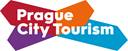 